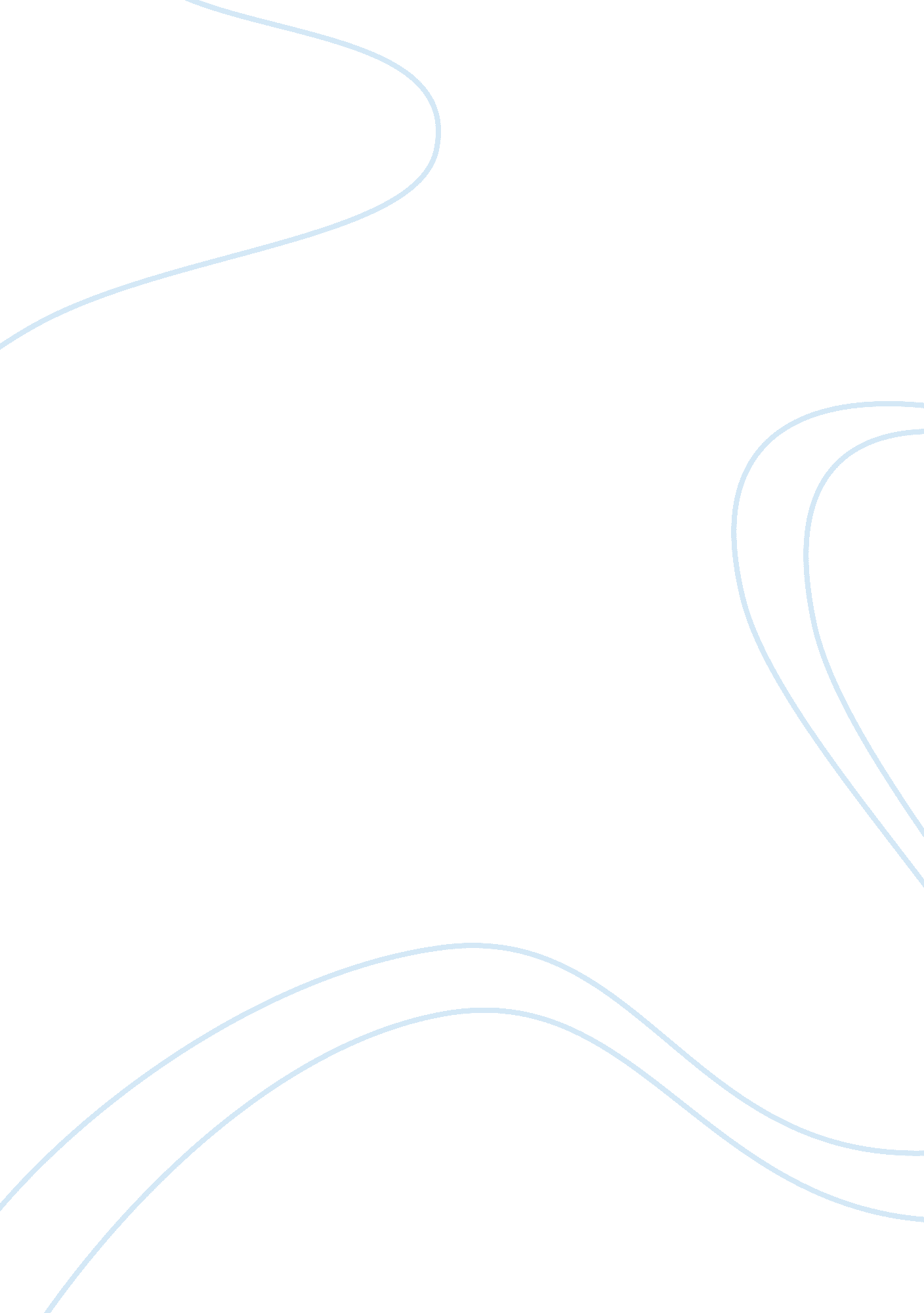 In focus: cancun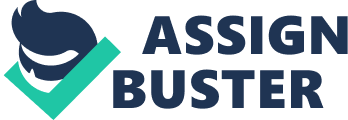 Cancun is one great destination. This island resort was originally inhabited by Maya Indians. It remained a fishing town until the 1970s when it was chosen as a suitable resort location. Found on the northeastern coast of the Yucatan Peninsula, the island measuring 21 kilometers long is now one of Mexico’s thriving tourism districts. Most tourists who take a vacation in Cancun Island are drawn to its world class beaches. There is an expanse of powdery white sand just for everybody. The island enjoys a warm climate most of the year. The wide stretches of beach can accommodate everyone including children interested in building castles in the sand, teens and adults who want to play volleyball or other sports, and older adults who just enjoy having siesta time under the sun while sipping their cool fresh fruit shakes. (www. cancun. com) The miles and miles of warm white sand in this lowland peninsula has also enough space reserved for liberal nudists who are comfortable in exploring the island in their own skin. It is quite impossible to get bored in this island. There many water activities that are waiting for the Cancun adventurer. One can try parasailing. It is available for one or two persons and the experience can last from as short as 30 minutes or as long as your heart desires. Jet skiing, water tubing, and other water rides are also available. These can be arranged from resorts or water sports provider such as Aquaworld located in various points of the island. Another great activity that one should not miss is scuba diving. Cancun is situated near famous diving sites in the Caribbean like the Maya reef. (http://cancun. com/Diving/) For uncertified divers who wish to see and interact with some of the creatures of the sea, snorkeling is the activity recommended that can grant your wish. This fantastic experience is also offered by many resorts in the area. Aside from the stunning beaches and spectacular views that can be seen in Cancun, the city is also visited for its rich ancient culture and magnificent archeological sites. Since Cancun is in the heart of many Mayan civilizations like Palenque, Talum, Calukmul, Chichen-Itza, one can be in one Mayan ruins just a few hours from the city. Experience the mystical vibe these Mayan ruins exude and understand the how’s and why’s these splendid ancient architectural buildings were built. Once you are done with touring you can go back and relax in your fabulous hotel room. You can even hop from one hotel to another. Many of these grand and luxurious hotels are willing to cater to almost every whim of their guests. They can be found along the main boulevard stretching for 21 miles. Most of these hotels are located just before the beach and provides excellent and dramatic skylines either facing the blue waters of the Caribbean or the scenic night sky of the vivacious town of Cancun. Going hungry is something that you never have to worry when in this modern tropical haven. There are a number of restaurants to choose from that will surely satisfy a voracious appetite. One can find tacos and exotics dishes that are only found in Cancun. For a classier treat, there are fine dining restaurants facing the beach or dinner cruises just be sure to make reservations and to ask if they require a particular dress code. You can also order from fast food restaurants and have your food delivered in your hotel room. (http://allaboutcancun. com/restaurants. htm) Life does not stop after the sunset in Cancun. The night life here is vibrant. There are many night clubs, disco houses, and pubs in different locations of the island. You can go bar hopping or go dance in frenzy. You can also listen to live band performances or do your own singing in karaoke bars. You can easily find what your heart desires just feel free to ask. 